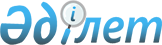 О выделении средств Министерству обороны Республики Казахстан для погашения кредиторской задолженности по социальным выплатам участникам и инвалидам Великой Отечественной войныПостановление Правительства Республики Казахстан от 24 октября 2000 года N 1586

      В соответствии со статьей 16 Закона Республики Казахстан от 11 ноября 1999 года Z990473_ "О республиканском бюджете на 2000 год" и постановлением Правительства Республики Казахстан от 6 июня 2000 года N 862 P000862_ "О мерах по организации погашения кредиторской задолженности по выплате заработной платы и социальным выплатам" Правительство Республики Казахстан постановляет: 

      1. Выделить Министерству обороны Республики Казахстан для погашения кредиторской задолженности по социальным выплатам участникам и инвалидам Великой Отечественной войны из числа военнослужащих средства в сумме 20 520 667 (двадцать миллионов пятьсот двадцать тысяч шестьсот шестьдесят семь) тенге.     2. Министерству финансов Республики Казахстан обеспечить контроль за целевым использованием выделенных средств.     3. Настоящее постановление вступает в силу со дня подписания.     Премьер-Министр   Республики Казахстан     (Специалисты: Мартина Н.А.,                   Польский В.Ф.)
					© 2012. РГП на ПХВ «Институт законодательства и правовой информации Республики Казахстан» Министерства юстиции Республики Казахстан
				